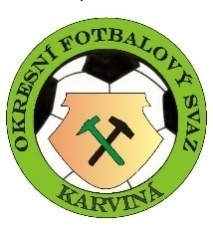                                                    Okresní fotbalový svaz Karviná                                                         Univerzitní náměstí 242                                                        733 01 Karviná - Fryštát                                                        Sportovně-technická komise                                            Zápis č. 4 ze dne 26.8.2021 - SR 2021-2022              Členové: p. Ličík Jaroslav, Špička Petr, Osvald Jozef               Omluven: p.Bebenek Jiří,              Hosté: p.Lincer Jiří-předseda OFS KarvináSTK OFS bere na vědomí:     - Zápisy příslušných komisi OFS Karviná, MSKFS, VV OFS Karviná a FAČR            - Seznamy mladších přípravek klubu MFK Havířov            - Listiny hráčů Finstal Lučina pro sdružený start hráčů s FC Horní BludoviceZměna termínu a místa utkání:- Změna termínu v utkání 1. kola OP st. přípravek sk. A FK Český Těšín – MFK Havířov žlutí a dohody     klubů, původní termín čtvrtek 26.8.2021 v 17:00 hod. hřiště Č. Těšín, nový termín pondělí 20.9.2021 v      16:00hod hřiště Č. Těšín. STK OFS Karviná souhlasí, manipulační poplatek 100,-Kč bude odečten    klubu FK Český Těšín.- Změna termínu v utkání 1. kola OP ml. přípravek sk. A FK Baník Albrechtice – FC Horní Bludovice a dohody klubů, původní termín pondělí 30.8.2021 v 17:00 hod. hřiště Albrechtice, nový termín úterý 28.9.2021 v 10:00hod hřiště Albrechtice. STK OFS Karviná souhlasí, manipulační poplatek 100,-Kč bude odečten klubu FC Horní Bludovice.3.  Schvalování výsledků:- OPM 4. kolo – bez závad – vyjma bod 4- OPD 4. kolo – bez závad – - OPŽ 4. kolo – bez závad – vyjma bod 4- OPMŽ 4. kolo – bez závad – vyjma bod 4- ČPD 1. kolo – bez závad – - ČPŽ 1. kolo – bez závad – vyjma bod 4Závady a nedostatky:       - STK OFS Karviná zjistila při kontrole ZoÚ 4 kola OPMŽ Slovan Horní Žukov – TJ Internacionál Petrovice,           hrubé porušení HR Martinka Romana § 30 odst. 3 SŘ FAČR. STK OFS Karviná tímto předává HR          Martinka Romana k řešení do RK OFS Karviná.     - STK OFS Karviná zjistila při kontrole ZoÚ 4 kola OPMŽ Slovan Horní Žukov – TJ Internacionál Petrovice,           hrubé porušení hostujícího družstva TJ Internacionál Petrovice porušením § 30 odst. 3 SŘ FAČR. STK          OFS Karviná tímto uděluje klubu pořádkovou pokutu 200,-Kč TJ Internacionál Petrovice.             - STK OFS Karviná při kontrole zjistila opětovné nepotvrzení ZoÚ vedoucího družstva TJ B.F. Orlová v                  utkání 4. kola OPM TJ Lokomotiva Louky – TJ B. F. Orlová. STK OFS Karviná uděluje     klubu TJ B. F. Orlová pořádkovou pokutu 200,- Kč, pro porušení § 61/2 SŘ FAČR.             - STK OFS Karviná při kontrole zjistila nesprávné údaje vedoucího družstva MFK Havířov B v utkání 4.                  kola OPM MFK Havířov B – FK Těrlicko. STK OFS Karviná uděluje klubu MFK Havířov                pořádkovou pokutu 100,- Kč za porušení § 29/2 SŘ FAČR.             - STK OFS Karviná při kontrole zjistila nepotvrzení ZoU vedoucího družstva MFK Havířov B v utkání                4. kola OPM MFK Havířov B – FK Těrlicko. STK OFS Karviná uděluje klubu MFK Havířov                pořádkovou pokutu 100,- Kč, pro porušení § 61/2 SŘ FAČR.             - STK OFS Karviná při kontrole ZoU v utkání 4. kola OPŽ FK Gascontrol Havířov – TJ Viktorie                            Bohumín HR Slavík Jakub neuvádí AR1 a AR2. STK OFS Karviná předává HR Slavíka Jakuba k                řešení do KR OFS Karviná.             - STK OFS Karviná při kontrole ZoU v utkání 4. kola OPŽ TS Lokomotiva Petrovice – TJ Internacionál                Petrovice HR Dziubová Blanka uvádí AR1 stejného jako vedoucího družstva. STK OFS Karviná                předává HR Dziubovou Blanku k řešení do KR OFS Karviná.             - STK OFS Karviná při kontrole zjistila nepotvrzení ZoÚ vedoucího družstva TS Lokomotiva Petrovice v          utkání 4. kola OPŽ TS Lokomotiva Petrovice – TJ Internacionál Petrovice. STK OFS Karviná uděluje  klubu TS Lokomotiva Petrovice pořádkovou pokutu 100,- Kč, pro porušení § 61/2 SŘ FAČR.             - STK OFS Karviná při kontrole zjistila nepotvrzení ZoÚ vedoucího družstva TJ Internacionál Petrovice v         utkání 4. kola OPŽ TS Lokomotiva Petrovice – TJ Internacionál Petrovice. STK OFS Karviná uděluje klubu TJ Internacionál Petrovice pořádkovou pokutu 100,- Kč, pro porušení § 61/2 SŘ FAČR.             - STK OFS Karviná při kontrole ZoU v utkání 1. kola ČPŽ SK Dětmarovice – TJ Slovan Havířov                HR Bednarz Tadeáš uvádí chybné údaje v ZoU (schází AR2, telefonní čísla VD).                 STK OFS Karviná předává HR Bednarze Tadeáše k řešení do KR OFS Karviná.             - STK OFS Karviná při kontrole ZoU v utkání 1. kola ČPŽ TS Lokomotiva Petrovice – TJ Internacionál               Petrovice HR Hanusek Radim uvádí chybné údaje v ZoU (schází AR1+2, telefonní čísla VD).               STK OFS Karviná předává HR Hanuska Radima k řešení do KR OFS Karviná.Organizační + různé:      - STK OFS Karviná souhlasí se sdruženým startem dorostenců v soutěží OPD Finstal Lučina a klubu FC            Horní Bludovice, které bude hrát pod názvem Horní Bludovice - Lučina             - STK OFS Karviná pro nedoručení seznamu hráčů mladších přípravek MFK Karviná A + B a nesplnění                článku 9/f RS OFS Karviná uděluje klubu MFK Karviná pořádkovou pokutu 200,-Kč + 200,-Kč.                      V soutěžích řízených OFSKA je v souladu se SŘ FAČR a RS OFS Karviná                     hrací doba soutěžních utkání:                    Muži:                                                    2 x 45 minut                    Dorost:                                                2 x 45 minut                    Starší žáci:                                          2 x 35 minut                    Mladší žáci:                                         2 x 35 minut                    Starší přípravky:                                 2 x 30 minut                    Mladší přípravky:                                3 x 20 minut                  - STK OFS Karviná upozorňuje kluby a rozhodčí OFS Karviná, že nesmí být AR1 (laik) a AR2 (laik),                 kteří jsou uvedeni jako vedoucí, trenér, masér, asistent trenéra atd. v ZoU.              - STK OFS Karviná přednesla VV OFS Karviná v případě příznivé hygienicko-epidemiologické situace,               pořádání celkem 23 zimních halových turnajů. Bude přijato celkem po 12 klubech v kategoriích mladších a                starších přípravek, mladších a starších žáků. Rovněž lze přihlásit družstva mladšího dorostu na kvalifikační                turnaj MSKFS.               Celkem bude pořádáno v kategoriích mladších, starších přípravek a mladších žáků 2 základní kola a jedno                 kolo o umístění. V kategorii starších žáků se odehraje 1 základní kolo a 1 kolo o umístění, a 1 kolo                kvalifikačního turnaje mladšího dorostu.                Přihlášky lze zasílat na OFS Karviná emailem do 30.10.2021.            - Pohár OFS Karviná mužů              1 kolo: ST 15.9.2021 v 16:30hod. TJ Baník Fučík Orlová – FK Slovan Záblatí TJ Internacionál Petrovice – FK Baník Albrechtice FK Gascontrol Havířov – Sportovní klub Horní Suchá Slovan Horní Žukov – FK Český Těšín              - Pohár OFS Karviná dorostu              1 kolo:              TJ Havířov-Dolní Datyně – Sportovní klub Horní Suchá (odloženo na 1.9.2021 v 17:00hod.)              FK Slavia Orlová – TJ Internacionál Petrovice 1:3 (1:0) postupuje TJ Internacionál Petrovice              SK Dětmarovice – FK Bospor Bohumín 2:14 (1:6) postupuje FK Bospor Bohumín              Slovan Horní Žukov – FK Český Těšín (odloženo na 1.9.2021 v 17:00hod.)              2 kolo ST 8.9.2021 v 16:30hod. Vítěz č 1 – Vítěz č. 4 TJ Internacionál Petrovice - FK Bospor Bohumín             - Pohár OFS Karviná žáků              1 kolo:              TS Lokomotiva Petrovice – TJ Internacionál Petrovice 5:1 (1:1) postupuje TS Lokomotiva Petrovice              FK Slovan Záblatí – FK Bospor Bohumín 0:7 (0:5) postupuje FK Bospor Bohumín              Slovan Horní Žukov – FK Český Těšín 1:10 (0:4) postupuje FK Český Těšín              SK Dětmarovice – TJ Slovan Havířov 0:4 (0:4) postupuje TJ Slovan Havířov              2 kolo ST 6.10.2021 v 15:30hod.             TS Lokomotiva Petrovice – MFK Karviná B               FK Bospor Bohumín – FK Baník Albrechtice               FK Český Těšín – SK Horní Suchá               TJ Slovan Havířov – FK Těrlicko              Předpokládané termíny zasedání komise STK OFS Karviná na 2 pololetí r. 2021                 Příští zasedání STK OFS Karviná se uskuteční 2.9.2021 v budově ČUS,                  Universitní náměstí 242 Karviná Fryštát. Pozvánky nebudou zasílány!!!                  v Karviné dne 26.8.2021                                                Ličík Jaroslav                   zapsal: Osvald Jozef                                          předseda STK OFS KarvináČervenec1.6.15.Srpen5.12.19.26.Září2.9.16.23.30.Říjen7.14.21.28.Listopad4.11.18.Prosinec2.16.